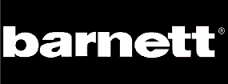 GANTS SKI DE FONDNBG-01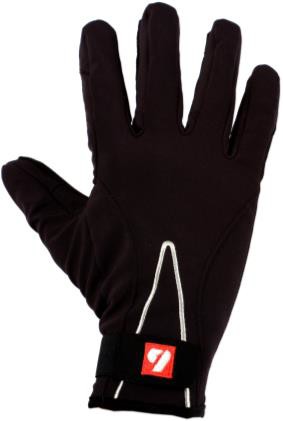 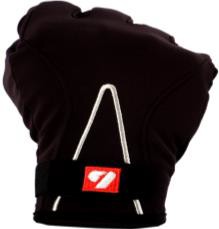 -Gants de ski de fond pour la compétition et les entraînements.-Paume en polyester amara.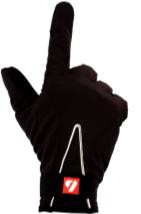 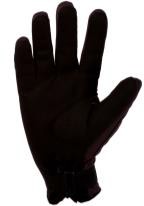 -La présence de cuir et de polyester offre un degré de résistance incomparable-Très agréable au porter grâce à sa structure douce sur le dessus de la main-Couleur disponible : noirConseil pour choisir sa taille : 3 mesures à réaliser à l’aide d’un ruban mètre.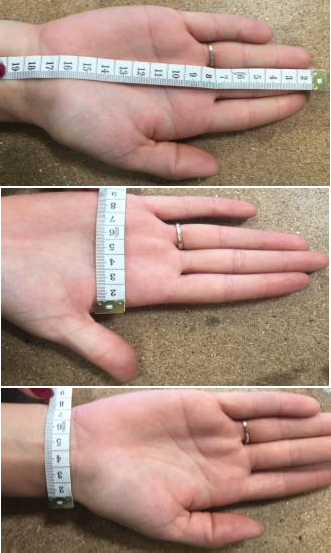 -Une mesure de l’extrémité du majeur jusqu’à la fin du	Apoignet (A)-Une mesure de la largeur de la paume (B)	B-Une mesure de la largeur du poignet (C)	CLe gant NBG-01 correspond à ces tailles :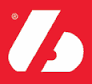 NBG-01ABCPoids (gramme)XS23 cm9.5 cm7.5 cm30.5 gS24 cm9 cm8.5 cm27 gM24.5 cm9.5 cm9 cm33 gL26 cm9.5 cm9.7 cm34 gXL27 cm10.5 cm10 cm34 g2XL27.5 cm11.5 cm11 cm38 g